Sporządził: Kierownik Urzędu Stanu Cywilnego w Lubniewicach – Anna Nawrot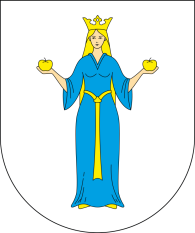 URZĄD MIEJSKI W LUBNIEWICACHul. Jana Pawła II 5169-210 Lubniewicetel. 95 755 7052 fax: 95 755 7024www.lubniewice.pl  urzad@lubniewice.plURZĄD MIEJSKI W LUBNIEWICACHul. Jana Pawła II 5169-210 Lubniewicetel. 95 755 7052 fax: 95 755 7024www.lubniewice.pl  urzad@lubniewice.pl                      KARTA USŁUGI                      KARTA USŁUGINr karty: 7/USCNr karty: 7/USCWYDANIE ZAŚWIADCZENIA DO ŚLUBU KONKORDATOWEGO 
I SPORZĄDZENIE AKTU MAŁŻEŃSTWA
(ŚLUB ZAWIERANY W FORMIE WYZNANIOWEJ).WYDANIE ZAŚWIADCZENIA DO ŚLUBU KONKORDATOWEGO 
I SPORZĄDZENIE AKTU MAŁŻEŃSTWA
(ŚLUB ZAWIERANY W FORMIE WYZNANIOWEJ).WYDANIE ZAŚWIADCZENIA DO ŚLUBU KONKORDATOWEGO 
I SPORZĄDZENIE AKTU MAŁŻEŃSTWA
(ŚLUB ZAWIERANY W FORMIE WYZNANIOWEJ).WYDANIE ZAŚWIADCZENIA DO ŚLUBU KONKORDATOWEGO 
I SPORZĄDZENIE AKTU MAŁŻEŃSTWA
(ŚLUB ZAWIERANY W FORMIE WYZNANIOWEJ).Miejsce załatwienia sprawyUrząd Stanu Cywilnego w Lubniewicach
ul. Jana Pawła II 51 69-210 Lubniewice, pokój nr 2 (parter), 
tel. 728 990 122 , usc@lubniewice.plUrząd Stanu Cywilnego w Lubniewicach
ul. Jana Pawła II 51 69-210 Lubniewice, pokój nr 2 (parter), 
tel. 728 990 122 , usc@lubniewice.plWymagane dokumentyZAMIERZAJĄCY ZAWRZEĆ MAŁŻEŃSTWO JEST OBYWATELEM POLSKIM (kawalerem, panną, rozwiedzionym, rozwiedzioną, wdowcem, wdową):Dowód osobisty lub paszport (do wglądu).2.     ZAMIERZAJĄCY ZAWRZEĆ MAŁŻEŃSTWO JEST CUDZOZIEMCEMDokument tożsamości (do wglądu)Zaświadczenie o możności prawnej do zawarcia małżeństwa za granicą (wydane przez właściwy organ danego kraju – najczęściej urząd stanu cywilnego lub konsulat tego państwa) oraz odpisy z aktów stanu cywilnego w zależności od stanu cywilnego cudzoziemca wraz z ich tłumaczeniami na język polski przez tłumacza przysięgłego wpisanego na listę prowadzoną przez Ministra Sprawiedliwości RP, tłumacza przysięgłego uprawnionego do dokonywania tych tłumaczeń w państwach członkowskich UE i EOG lub konsula. Jeżeli władze danego kraju nie wydają zaświadczenia o zdolności prawnej do zawarcia małżeństwa można zwrócić się do sądu polskiego (wydział rodzinny sądu rejonowego) o zwolnienie z przedstawienia kierownikowi usc takiego dokumentu.Jeżeli cudzoziemiec nie posługuje się językiem polskim oświadczenia składane w procedurze związanej z zawarciem małżeństwa składa w obecności tłumacza lub biegłego.ZAMIERZAJĄCY ZAWRZEĆ MAŁŻEŃSTWO JEST OBYWATELEM POLSKIM (kawalerem, panną, rozwiedzionym, rozwiedzioną, wdowcem, wdową):Dowód osobisty lub paszport (do wglądu).2.     ZAMIERZAJĄCY ZAWRZEĆ MAŁŻEŃSTWO JEST CUDZOZIEMCEMDokument tożsamości (do wglądu)Zaświadczenie o możności prawnej do zawarcia małżeństwa za granicą (wydane przez właściwy organ danego kraju – najczęściej urząd stanu cywilnego lub konsulat tego państwa) oraz odpisy z aktów stanu cywilnego w zależności od stanu cywilnego cudzoziemca wraz z ich tłumaczeniami na język polski przez tłumacza przysięgłego wpisanego na listę prowadzoną przez Ministra Sprawiedliwości RP, tłumacza przysięgłego uprawnionego do dokonywania tych tłumaczeń w państwach członkowskich UE i EOG lub konsula. Jeżeli władze danego kraju nie wydają zaświadczenia o zdolności prawnej do zawarcia małżeństwa można zwrócić się do sądu polskiego (wydział rodzinny sądu rejonowego) o zwolnienie z przedstawienia kierownikowi usc takiego dokumentu.Jeżeli cudzoziemiec nie posługuje się językiem polskim oświadczenia składane w procedurze związanej z zawarciem małżeństwa składa w obecności tłumacza lub biegłego.OpłatyOpłatę skarbową za sporządzenie aktu małżeństwa uiszcza się w chwili składania dokumentów na rachunek bankowy gminy, na terenie której dojdzie do zawarcia małżeństwa.Opłatę skarbową dla małżeństw zawieranych na terenie gminy Lubniewice należy wnieść na rachunek Urzędu Miejskiego w Lubniewicach: 
53 8369 0008 0050 0018 2000 0010Opłata za sporządzenie aktu małżeństwa 84 złPierwszy odpis wydawany po zawarciu małżeństwa nie podlega opłacie skarbowej.Opłatę skarbową za sporządzenie aktu małżeństwa uiszcza się w chwili składania dokumentów na rachunek bankowy gminy, na terenie której dojdzie do zawarcia małżeństwa.Opłatę skarbową dla małżeństw zawieranych na terenie gminy Lubniewice należy wnieść na rachunek Urzędu Miejskiego w Lubniewicach: 
53 8369 0008 0050 0018 2000 0010Opłata za sporządzenie aktu małżeństwa 84 złPierwszy odpis wydawany po zawarciu małżeństwa nie podlega opłacie skarbowej.Podstawa prawnaUstawa z dnia 28 listopada 2014 r. Prawo o aktach stanu cywilnego t.j. Dz.U. z 2016 r. poz. 2064 z późniejszymi zmianami,Ustawa z dnia 25 lutego 1964 r. Kodeks rodzinny i opiekuńczy t.j. Dz.U. z 2017 r. poz. 682 z późniejszymi zmianami,Ustawa z dnia 16 listopada 2006 r. Ustawa o opłacie skarbowej t.j. Dz.U. z 2018 r. poz. 1044.Ustawa z dnia 28 listopada 2014 r. Prawo o aktach stanu cywilnego t.j. Dz.U. z 2016 r. poz. 2064 z późniejszymi zmianami,Ustawa z dnia 25 lutego 1964 r. Kodeks rodzinny i opiekuńczy t.j. Dz.U. z 2017 r. poz. 682 z późniejszymi zmianami,Ustawa z dnia 16 listopada 2006 r. Ustawa o opłacie skarbowej t.j. Dz.U. z 2018 r. poz. 1044.Termin składania dokumentówNie wcześniej niż sześć miesięcy przed planowaną datą ślubu, narzeczeni zgłaszają się do urzędu stanu cywilnego z ważnymi dokumentami tożsamości, składają zapewnienie o braku przeszkód do zawarcia małżeństwa i uiszczają opłatę skarbową.Wydane zaświadczenie ważne jest na terenie Rzeczypospolitej Polskiej przez okres sześciu miesięcy od dnia jego wystawienia i w okresie jego ważności winien być zawarty związek małżeński.Nie wcześniej niż sześć miesięcy przed planowaną datą ślubu, narzeczeni zgłaszają się do urzędu stanu cywilnego z ważnymi dokumentami tożsamości, składają zapewnienie o braku przeszkód do zawarcia małżeństwa i uiszczają opłatę skarbową.Wydane zaświadczenie ważne jest na terenie Rzeczypospolitej Polskiej przez okres sześciu miesięcy od dnia jego wystawienia i w okresie jego ważności winien być zawarty związek małżeński.Termin realizacji--Tryb odwoławczyJeżeli kierownik urzędu stanu cywilnego odmawia wydania zaświadczenia o braku okoliczności wyłączających zawarcie małżeństwa lub sporządzenia aktu małżeństwa zawartego zgodnie z art. 1§ 2 Kodeksu rodzinnego i opiekuńczego, powiadamia strony o odmowie sporządzenia aktu ze względu na naruszenie przepisów przez organy kościoła lub związku wyznaniowego (niedostarczenie dokumentów w terminie pięciu dni od daty zawarcia lub związek małżeński zawarty został po upływie ważności zaświadczenia wydanego przez kierownika usc). Osoby zainteresowane w ciągu 14 dni od daty otrzymania pisma od kierownika mogą wystąpić z wnioskiem do sądu rejonowego ze względu na siedzibę urzędu stanu cywilnego o rozstrzygnięcie, czy okoliczności przedstawione przez kierownika usc uzasadniają odmowę sporządzenia aktu małżeństwa. Jeżeli kierownik urzędu stanu cywilnego odmawia wydania zaświadczenia o braku okoliczności wyłączających zawarcie małżeństwa lub sporządzenia aktu małżeństwa zawartego zgodnie z art. 1§ 2 Kodeksu rodzinnego i opiekuńczego, powiadamia strony o odmowie sporządzenia aktu ze względu na naruszenie przepisów przez organy kościoła lub związku wyznaniowego (niedostarczenie dokumentów w terminie pięciu dni od daty zawarcia lub związek małżeński zawarty został po upływie ważności zaświadczenia wydanego przez kierownika usc). Osoby zainteresowane w ciągu 14 dni od daty otrzymania pisma od kierownika mogą wystąpić z wnioskiem do sądu rejonowego ze względu na siedzibę urzędu stanu cywilnego o rozstrzygnięcie, czy okoliczności przedstawione przez kierownika usc uzasadniają odmowę sporządzenia aktu małżeństwa. Informacje dodatkoweZapewnienie do ślubu konkordatowego składane jest przed dowolnym kierownikiem urzędu stanu cywilnego w Polsce osobiście przez osoby zamierzające zawrzeć małżeństwo.Osobom zamierzającym zawrzeć małżeństwo konkordatowe kierownik usc wydaje zaświadczenie stwierdzające brak okoliczności wyłączających zawarcie małżeństwa (2 egzemplarze) oraz formularz zaświadczenia stwierdzającego, że oświadczenia o wstąpieniu w związek małżeński zostały złożone w obecności duchownego (2 egzemplarze).Małżeństwo zostaje zawarte, gdy mężczyzna i kobieta zawierający związek małżeński podlegający prawu wewnętrznemu kościoła albo innego związku wyznaniowego w obecności duchownego oświadczają wolę jednoczesnego zawarcia małżeństwa podlegającego prawu polskiemu.Duchowny po udzieleniu ślubu zobowiązany jest sporządzić zaświadczenie potwierdzające, że oświadczenia 
o wstąpieniu w związek małżeński zostały złożone w jego obecności i przekazać je w okresie pięciu dni roboczych od dnia zawarcia małżeństwa. Po otrzymaniu zaświadczenia od duchownego kierownik usc sporządza akt małżeństwa.W Urzędzie Stanu Cywilnego w Lubniewicach sporządzone zostaną akty małżeństw zawartych w kościołach z terenu gminy Lubniewice.Osoba, która na skutek zawarcia małżeństwa zmieniła nazwisko, zobowiązana jest niezwłocznie wymienić dowód osobisty. Zapewnienie do ślubu konkordatowego składane jest przed dowolnym kierownikiem urzędu stanu cywilnego w Polsce osobiście przez osoby zamierzające zawrzeć małżeństwo.Osobom zamierzającym zawrzeć małżeństwo konkordatowe kierownik usc wydaje zaświadczenie stwierdzające brak okoliczności wyłączających zawarcie małżeństwa (2 egzemplarze) oraz formularz zaświadczenia stwierdzającego, że oświadczenia o wstąpieniu w związek małżeński zostały złożone w obecności duchownego (2 egzemplarze).Małżeństwo zostaje zawarte, gdy mężczyzna i kobieta zawierający związek małżeński podlegający prawu wewnętrznemu kościoła albo innego związku wyznaniowego w obecności duchownego oświadczają wolę jednoczesnego zawarcia małżeństwa podlegającego prawu polskiemu.Duchowny po udzieleniu ślubu zobowiązany jest sporządzić zaświadczenie potwierdzające, że oświadczenia 
o wstąpieniu w związek małżeński zostały złożone w jego obecności i przekazać je w okresie pięciu dni roboczych od dnia zawarcia małżeństwa. Po otrzymaniu zaświadczenia od duchownego kierownik usc sporządza akt małżeństwa.W Urzędzie Stanu Cywilnego w Lubniewicach sporządzone zostaną akty małżeństw zawartych w kościołach z terenu gminy Lubniewice.Osoba, która na skutek zawarcia małżeństwa zmieniła nazwisko, zobowiązana jest niezwłocznie wymienić dowód osobisty. Formularze, wnioski, druki--